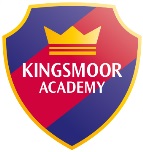 8.459.009.009.309.3010.2010.3010.4511.0012.001.001.201.20                                            3.10                                                                                              3.10                                                                                              3.10                                                                                              3.10                                                  MondayRegistrationHandwritingReading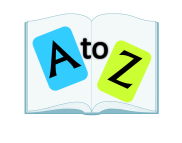 ReadingEnglish 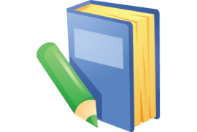 English Maths MeetingAssemblyBreakMaths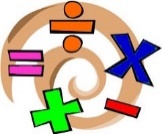 LunchPhonicsSpellingTeaching new handwriting skillTeaching new handwriting skillTeaching new handwriting skillMusic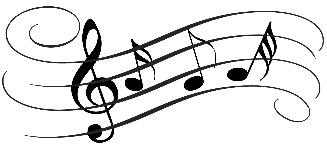 MusicTuesdayRegistrationHandwritingReadingReadingEnglish 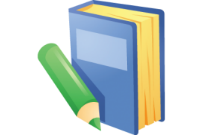 English Maths MeetingIn class AssemblyBreakMathsLunchPhonicsSpellingKLP / SCIENCE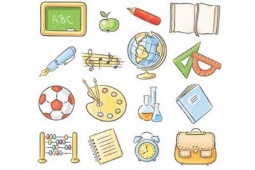 KLP / SCIENCEKLP / SCIENCEKLP / SCIENCEKLP / SCIENCEWednesdayRegistrationHandwritingReadingReadingEnglish English Maths MeetingAssemblyBreakMathsLunchPPAPEPPAPEPPAPEPPAPEPPA RE / PSHE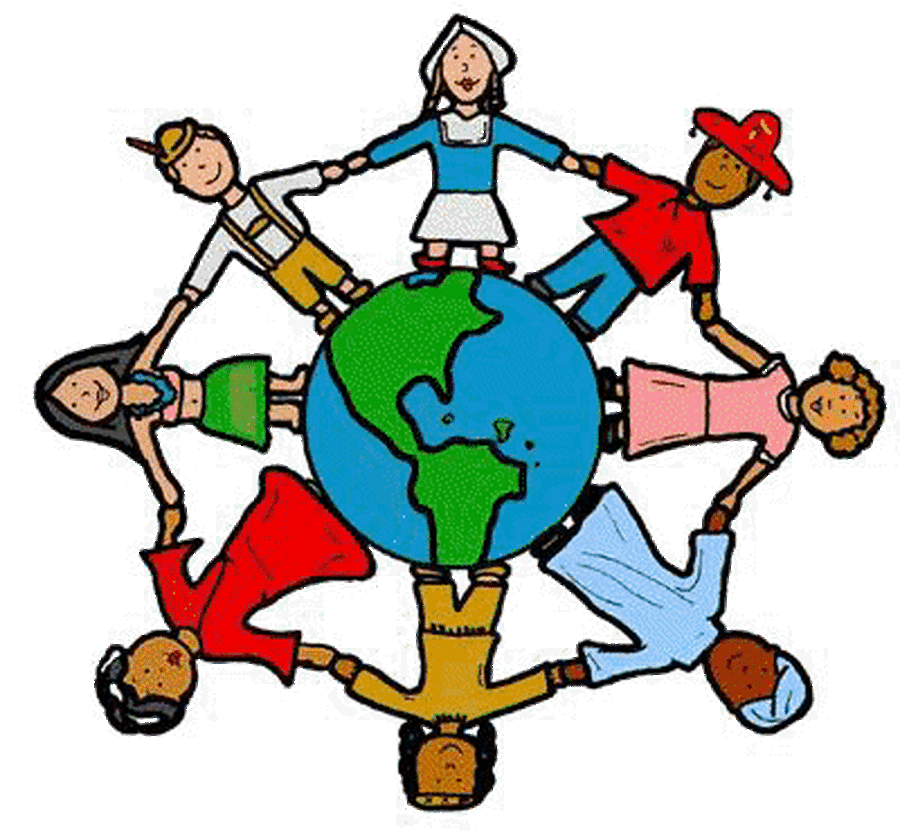 PPA RE / PSHEPPA RE / PSHEThursdayRegistrationHandwritingReading Reading English English English AssemblyBreakMathsLunchPhonicsSpellingSpellingCOMPUTING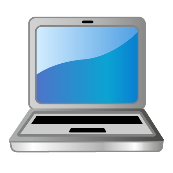 COMPUTINGCOMPUTINGCOMPUTINGFriday Registration HandwritingAssemblyReading Reading English English English BreakMathsLunchPhonicsKLP / SCIENCEKLP / SCIENCEKLP / SCIENCEKLP / SCIENCEKLP / SCIENCEREWARD TIME AND FEEDBACK2.30-3.00